INDICAÇÃO Nº 3354/2017Sugere ao Poder Executivo Municipal e aos órgãos competentes, quanto à troca de lâmpadas queimadas na Rua Inglaterra defronte a Escola Lacava e próximo aos números 536 e 545 no bairro Jardim Europa. Excelentíssimo Senhor Prefeito Municipal, Nos termos do Art. 108 do Regimento Interno desta Casa de Leis, dirijo-me a Vossa Excelência para sugerir que, por intermédio do Setor competente, seja realizada a troca de lâmpadas queimadas na Rua Inglaterra defronte a Escola Lacava e próximo aos números 536 e 545 no bairro Jardim Europa, neste município. Justificativa:Munícipes procuraram este vereador cobrando providências no sentido de proceder com a troca de duas lâmpadas queimadas localizadas na via acima mencionada. Neste local há um dois postes que se encontram com a lâmpada queimada há mais de sete meses, sendo necessária a troca, haja vista que no período noturno a via se torna muito escura, o que compromete a segurança e o bem estar dos moradores, alunos e professores da referida escola. Palácio 15 de Junho - Plenário Dr. Tancredo Neves, 31 de março de 2017.Antonio Carlos RibeiroCarlão Motorista-vereador-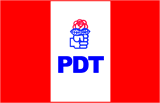 